Egzamin pisemny dla KKZ Technik Elektronik semestr II 2020r.Data: 27 kwiecień 2020r. godzina 16.00 Przedmiot: Układy cyfroweNauczyciel: Andrzej KazimierczykImię i nazwisko słuchacza ______________________________________Pytania egzaminacyjne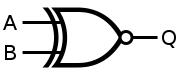 Napisz tablice prawdy dla bramki: Narysuj przebieg sygnału prostokątnego PWNCo oznacza i do czego służy przedstawiony poniżej symbol  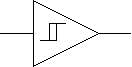 Co oznaczają pierwsze trzy litery w oznaczeniu układu scalonego UCY400N (System oznaczania elementów półprzewodnikowych)?Odpowiedzi na pytania w formie elektronicznej lub zdjęcia napisanych odpowiedzi na kartce z podaniem imienia i nazwiska proszę przesłać na adres e-mail dla słuchaczy: jan.nawak@wp.pl (*nawak przez a) 
w wymaganym terminie. 
W temacie przesyłki proszę wpisać Imię i nazwisko słuchacza oraz tekst Egzamin Układy cyfrowe.Pozdrawia Andrzej Kazimierczyk